МКОУ СОШ №2 им. Н.Д. Рязанцева г. СемилукиВыступление на районном методическом объединении (28.08.2017г.)«Обучение и воспитание детей с ОВЗ в условиях введения и реализации ФГОС ОВЗ»Уважаемые коллеги, тема моего выступления «Обучение и воспитание детей с ОВЗ в условиях введения и реализации ФГОС ОВЗ».В настоящее время различают следующие категории лицс ограниченными возможностями (со специальнымиобразовательными потребностями):1. лица с нарушениями слуха: глухие,слабослышащие, позднооглохшие,2. лица с нарушениями зрения: незрячие,слабовидящие,3. лица с нарушениями речи,4. лица с нарушениями функций опорно -двигательного аппарата,5. лица с задержкой психического развития, лица снарушениями интеллекта (умственно отсталые),6. лица с нарушениями эмоционально- волевойсферы,7. лица с нарушениями поведения (с девиантнымповедением),8. лица со сложными недостатками в развитии (скомплексными нарушениями).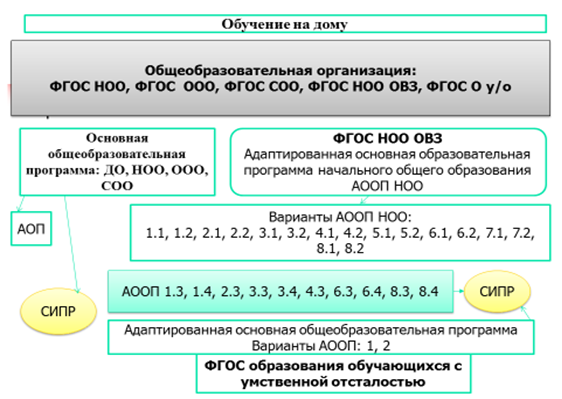 Особые образовательные потребности детей с ОВЗВ силу имеющихся особенностей физического и психического развития дети с ОВЗ имеют особые потребности в условиях и технологиях обучения, воспитания, требуют особого внимания и комплексной психолого-социально-педагогической поддержки при разных видах обучения: дифференцированном, интегрированном, инклюзивном.1. Особые образовательные потребности детей с нарушениями зрения: состоят в том, что они имеют потребность в формировании адекватных образов предметов, действий с ними и т.д.; «потребность в навыках различного рода пространственной ориентировки (на своем теле, рабочей поверхности, микро- и макропространстве и др.)»; потребность в «выработке координации глаз-рука, мелкой и крупной моторики»; «потребность в формировании навыков письма и чтения, в том числе на основе шрифта Брайля и с применением соответствующих технических средств письма, в пользовании соответствующими компьютерными программами»; «потребность в специальном развитии познавательной, интеллектуальной деятельности с опорой на сохранные анализаторы»; потребность «в овладении широким спектром практических навыков, которые у зрячих ровесников формируются спонтанно»; «потребность в формировании целого ряда социальных и коммуникативных навыков, в развитии эмоциональной сферы в условиях ограничения зрительного восприятия» [22; с 14-15].«К основным специальным образовательным потребностям ребенка с нарушением слуха относятся: потребность в обучении слухо-зрительному восприятию речи, в использовании различных видов коммуникации; потребность в развитии и использовании слухового восприятия в различных коммуникативных ситуациях; потребность в развитии всех сторон и видов словесной речи (устная, письменная); потребность формирования социальной компетенции» [22; с. 18].32«Под особыми образовательными потребностями детей с нарушениями опорно-двигательного аппарата мы понимаем совокупность медико-психолого-педагогических мероприятий, учитывающих особенности развития этих детей на разных возрастных этапах и направленных на их адаптацию в образовательное пространство.Особые образовательные потребности у детей с нарушениями опорно-двигательного аппарата задаются спецификой двигательных нарушений, а также спецификой нарушения психического развития, и определяют особую логику построения учебного процесса, находят своё отражение в структуре и содержании образования. Наряду с этим можно выделить особые по своему характеру потребности, свойственные всем обучающимся с НОДА:- потребность в раннем выявлении нарушений и максимально раннем начале комплексного сопровождения развития ребенка, с учетом особенностей психофизического равзития;- потребность в регламентации деятельности с учетом медицинских рекомендаций (соблюдение ортопедического режима);- потребность в особой организации образовательной среды, характеризующейся доступностью образовательных и воспитательных мероприятий;- потребность в использовании специальных методов, приемов и средств обучения и воспитания (в том числе специализированных компьютерных и ассистивных технологий), обеспечивающих реализацию «обходных путей» развития, воспитания и обучения;- потребность в предоставлении услуг тьютора;- потребность в адресной помощи по коррекции двигательных, речевых и познавательных и социально-личностных нарушений;- потребность в индивидуализации образовательного процесса с учетом структуры нарушения и вариативности проявлений;- потребность в максимальном расширении образовательного пространства – выход за пределы образовательной организации с учетом психофизических особенностей детей указанной категории» [22; с. 29].Школьники с задержкой психического развития (ЗПР) «нуждаются в удовлетворении особых образовательных потребностей:- в побуждении познавательной активности как средство формирования устойчивой познавательной мотивации;- в расширении кругозора, формирование разносторонних понятий и представлений об окружающем мире;Организация взаимодействия сотрудников образовательной организации в рамках реализации адаптированных образовательных программ обучающихся с ОВЗ, в том числе с инвалидностьюЭтапы разработки АОП для обучающегося с ОВЗ в образовательной организацииПросмотр презентаций.ГруппаФункционалАдминистрацияПроектирование образовательного процесса с учетом разработки и реализации адаптированной образовательной программы и индивидуального учебного плана для детей с ОВЗ:• финансовое обеспечение реализации АОП;• внесение изменений в существующие и разработка новых локальных нормативно-правовых и регламентирующих документов (Устав школы, ООП ОО, приказы, положения и т.д.);• кадровое обеспечение реализации АОП (наличие кадров, повышение квалификации, стимулирование);• обеспечение материально-технических условий (безбарьерной среды, специального учебного оборудования, оборудования для использования тех или иных приемов, технологий, информационно-коммуникативной среды);• поиск необходимых ресурсов, социальное партнерство и сетевое взаимодействие (организация сотрудничества с ППМС-центрами, общественными организациями, учреждениями здравоохранения, социального обеспечения и др.);• организация мониторинга эффективности деятельности специалистовСпециалисты психолого-педагогического сопровождения (педагог-психолог, учитель-логопед, учитель-дефектолог, социальный педагог, тьютор) - члены психолого-педагогического консилиума (ППк)Разработка и реализация адаптированной образовательной программы и индивидуального учебного плана;отслеживание динамики развития обучающегося;оценивание успешности обучающегося с ограниченными возможностями здоровья в освоении программ и в случае необходимости внесение необходимых корректив;помощь педагогам в выборе адекватных методов и средств обучения;проведение индивидуальных и групповых коррекционно-развивающих занятий;консультирование родителейУчитель Проектирование образовательного процесса с учетом реализации АОП, создание условий для развития потенциала каждого ребенка:• участие в разработке адаптированных образовательных программ;• разработка рабочих программ по предметным областям с учетом образовательных потребностей и возможностей обучающихся; • организация развивающей среды в классе;• формирование у детей отношений сотрудничества, принятия;• формирование у всех обучающихся учебной мотивации;• выстраивание содержания обучения в соответствии с образовательными потребностями и возможностями каждого обучающегося;• применение технологий обучения и воспитания, отвечающих задачам развития всех детей и индивидуальных образовательных программ;• адаптация содержания основных и дополнительных учебных материалов (учебников, рабочих тетрадей и т.д.);• выстраивание взаимоотношений сотрудничества с родителями обучающихся, в том числе детей с ОВЗВоспитатели группы продленного дня, педагоги дополнительного образованияучастие в разработке и реализации адаптированных образовательных программ;помощь учителю в решении задач социальной адаптации и формирования социальной компетентности детей, в том числе детей с ОВЗ;применение технологий обучения и воспитания, способствующих раскрытию творческого потенциала и самореализации детей, в том числе детей с ОВЗЭтапШаги проектирования АОПСодержание деятельностиПредварительный Предварительная оценка особых образовательных потребностей ребенка с ОВЗ и запроса родителейАдминистрация ОО (при наличии заключения ПМПК и/или рекомендаций ИПРА):определяет междисциплинарную команду специалистов психолого-педагогического сопровождения;при отсутствии в ОО необходимых специалистов администрация рассматривает варианты привлечения дополнительных ресурсов (сотрудничество с ППМС-центром, муниципальной службой психолого-педагогического сопровождения, привлечение волонтеров и т.д.);заключает договор с родителями.проводит анализ информации о ребенке и его семье (см. ниже)Предварительный Оценка требований ФГОС общего образования по уровню и ФГОС НОО ОВЗ, примерных основных образовательных программ, в том числе адаптированныхизучение документации: нормативно-правовой, учебно-методической;разработка локальных регламентирующих актов: приказа о деятельности ПМПк, службы психолого-педагогического сопровождения и т.д.ДиагностическийПроведение комплексного обследования ребёнка педагогом-психологом, учителем-логопедом, педагогамиорганизация диагностической работы учителя и специалистов психолого-педагогического сопровождения в режиме взаимодействия;подготовка заключений о психологических особенностях ребенка, сформированности учебных навыков, специфике взаимодействия со сверстниками и взрослыми и т.д. Основная задача – описание зон ближайшего и актуального развития, определение особых образовательных потребностей учащегося, уровня обученности. Определение  направлений деятельности учителя (воспитателя) и специалистов. ДиагностическийОписание необходимых ребенку с ОВЗ специальных образовательных условий с учетом возможностей и дефицитов развитияорганизация деятельности ППк: обсуждение заключений специалистов, принятие решения о необходимости разработки АОП;- определение конкретных условийРазработкаПроектирование АОПДеятельность учителя и специалистов сопровождения в рамках создания АОПОрганизация обсуждения АОП. При необходимости - привлечение специалистов ППМС-центра в рамках сетевого взаимодействия. Согласование с родителями.РазработкаОпределение временных границ реализации АОПДеятельность учителя и специалистов сопровождения в рамках создания АОПОрганизация обсуждения АОП. При необходимости - привлечение специалистов ППМС-центра в рамках сетевого взаимодействия. Согласование с родителями.РазработкаЧеткое формулирование цели АОП (Совместно с родителями!)Деятельность учителя и специалистов сопровождения в рамках создания АОПОрганизация обсуждения АОП. При необходимости - привлечение специалистов ППМС-центра в рамках сетевого взаимодействия. Согласование с родителями.РазработкаОпределение круга задач в рамках реализации АОПДеятельность учителя и специалистов сопровождения в рамках создания АОПОрганизация обсуждения АОП. При необходимости - привлечение специалистов ППМС-центра в рамках сетевого взаимодействия. Согласование с родителями.РазработкаОпределение содержания АОП (коррекционный, образовательный компоненты)Деятельность учителя и специалистов сопровождения в рамках создания АОПОрганизация обсуждения АОП. При необходимости - привлечение специалистов ППМС-центра в рамках сетевого взаимодействия. Согласование с родителями.РазработкаПланирование форм реализации разделов АОПДеятельность учителя и специалистов сопровождения в рамках создания АОПОрганизация обсуждения АОП. При необходимости - привлечение специалистов ППМС-центра в рамках сетевого взаимодействия. Согласование с родителями.РазработкаОпределение форм и критериев мониторинга учебных достижений и формирования социальной компетентности обучающегося     Деятельность учителя и специалистов сопровождения в рамках создания АОПОрганизация обсуждения АОП. При необходимости - привлечение специалистов ППМС-центра в рамках сетевого взаимодействия. Согласование с родителями.РазработкаОпределение форм и критериев мониторинга эффективности учебной и коррекционной работыДеятельность учителя и специалистов сопровождения в рамках создания АОПОрганизация обсуждения АОП. При необходимости - привлечение специалистов ППМС-центра в рамках сетевого взаимодействия. Согласование с родителями.РеализацияПрактическое применение АОПОрганизация деятельности учителя и специалистов психолого-педагогического сопровождения в соответствии с Программой и планом;организация мониторинга учебных достижений и социальной компетентности ребенка;организация мониторинга эффективности коррекционной работыАнализ и коррекцияОпределение сроков и способов анализа и коррекции АОПОрганизация деятельности ПМПк по анализу эффективности работы, динамики развития и учебных достижений ребенка;- внесение корректив в АОП